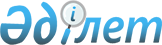 Ақкөл аудандық мәслихатының 2018 жылғы 6 сәуірдегі № С 20-2 "Ақкөл ауданының әлеуметтік көмек көрсетудің, оның мөлшелерін белгілеудің және мұқтаж азаматтардың жекелеген санаттарының тізбесін айқындаудың қағидаларын бекіту туралы" шешіміне өзгерістер енгізу туралыАқмола облысы Ақкөл аудандық мәслихатының 2018 жылғы 10 желтоқсандағы № С 32-2 шешімі. Ақмола облысының Әділет департаментінде 2018 жылғы 20 желтоқсанда № 6951 болып тіркелді
      РҚАО-ның ескертпесі.

      Құжаттың мәтінінде түпнұсқаның пунктуациясы мен орфографиясы сақталған.
      Қазақстан Республикасының 2001 жылғы 23 қаңтардағы "Қазақстан Республикасындағы жергілікті мемлекеттік басқару және өзін-өзі басқару туралы" Заңының 6 бабына, Қазақстан Республикасы Үкіметінің 2013 жылғы 21 мамырдағы № 504 "Әлеуметтік көмек көрсетудің, оның мөлшерлерін белгілеудің және мұқтаж азаматтардың жекелеген санаттарының тізбесін айқындаудың Үлгілік қағидаларын бекіту туралы" қаулысына сәйкес, Ақкөл аудандық мәслихаты ШЕШІМ ҚАБЫЛДАДЫ:
      1. Ақкөл аудандық мәслихатының "Ақкөл ауданының әлеуметтік көмек көрсетудің, оның мөлшелерін белгілеудің және мұқтаж азаматтардың жекелеген санаттарының тізбесін айқындаудың қағидаларын бекіту туралы" 2018 жылғы 6 сәуірдегі № С 20-2 (Нормативтік құқықтық актілерді мемлекеттік тіркеу тізілімінде № 6583 тіркелген, Қазақстан Республикасының нормативтік құқықтық актілерінің электрондық түрдегі эталондық бақылау банкінде 2018 жылғы 3 мамырда жарияланған) шешіміне келесі өзгерістер енгізілсін:
      Ақкөл ауданының әлеуметтік көмек көрсетудің, оның мөлшерлерін белгілеудің және мұқтаж азаматтардың жекелеген санаттарының тізбесін айқындаудың қағидаларында көрсетілген шешіммен бекітілген:
      7-тармақ жаңа редакцияда баяндалсын:
      "7. Әлеуметтік көмек көрсетілетін атаулы күндер мен мереке күндерінің тізбесі:
      1) 9 мамыр - Жеңіс күні;
      2) қазан айының екінші жексенбісі - Мүгедектер күні;
      3) 15 ақпан - Ауғанстаннан әскерлер шығарылған күні.".
      8 - тармақ жаңа редакцияда баяндалсын:
      "8. Әлеуметтік көмек алушылардың келесі санаттарына беріледі:
      Ұлы Отан соғысының қатысушылары мен мүгедектеріне;
      Ұлы Отан соғысының қатысушыларына және мүгедектеріне теңестірілген тұлғаларға;
      Ұлы Отан соғысының қатысушыларына теңестірілген тұлғалардың басқа санаттарына;
      барлық санаттағы мүгедектерге;
      табиғи зілзаланың немесе өрттің салдарынан зардап шеккен азаматтарға (отбасыларға);
      әлеуметтік мәні бар аурулармен ауыратын тұлғаларға (туберкулезбен, онкологиялық аурулармен және АИВ жұқтырылғандар);
      ауылдық елді мекендерде тұратын аз қамтылған және көп балалы отбасылардың колледждерде ақы төлеу негізінде күндізгі оқу формасы бойынша оқитын студенттеріне;
      жан басына шаққандағы табысы күнкөріс деңгейінен төмен болған жағдайда отбасыларға (азаматтарға);
      аз қамтылған, халықтың (отбасылардың) әлеуметтік-әлсіз тобына жататын, жоғарғы медициналық оқу мекемелерінде оқитын студенттеріне;
      Ауғанстанда қызметін өтеген, қайтыс болған интернационалист-жауынгерлерге;
      бас бостандығынан айыру орындарынан босатылған және пробация қызметінің есебінде табылған азаматтарға.
      Бұл ретте азаматтарды өмірлік қиын жағдай туындаған кезде мұқтаждар санатына жатқызу үшін мыналар:
      1) Қазақстан Республикасының заңнамасында көзделген негіздемелер;
      2) табиғи зілзаланың немесе өрттің салдарынан азаматқа (отбасына) не оның мүлкіне зиян келтіру;
      3) әлеуметтік мәні бар аурулардың болуы;
      4) жергілікті өкілді органдар ең төмен күнкөріс деңгейіне еселік қатынаста белгілейтін шектен аспайтын жан басына шаққандағы орташа табыстың бар болуы;
      5) аз қамтылған және көп балалы отбасы.".
      9-тармақтың 2) тармақшасы алынып тасталсын.
      2. Осы шешім Ақмола облысының Әділет департаментінде мемлекеттік тіркелген күннен бастап күшіне енеді және ресми жарияланған күннен бастап қолданысқа енгізіледі.
      "КЕЛІСІЛДІ"
					© 2012. Қазақстан Республикасы Әділет министрлігінің «Қазақстан Республикасының Заңнама және құқықтық ақпарат институты» ШЖҚ РМК
				
      Ақкөл аудандық мәслихат
сессиясының төрайымы

Н.Калашникова

      Ақкөл аудандық мәслихат
хатшысы

Ж.Салыбекова

      Ақкөл ауданының әкімі
